Учебный план программы магистратуры по специальностиАнализ и управление рисками организации(научно-педагогическое направление, 2 года)ОБЗОР ПРОГРАММЫТребования программы научно-педагогической магистратуры по специальности «Анализ и управление рисками организации» Научно-педагогический блокПрофилирующие дисциплины 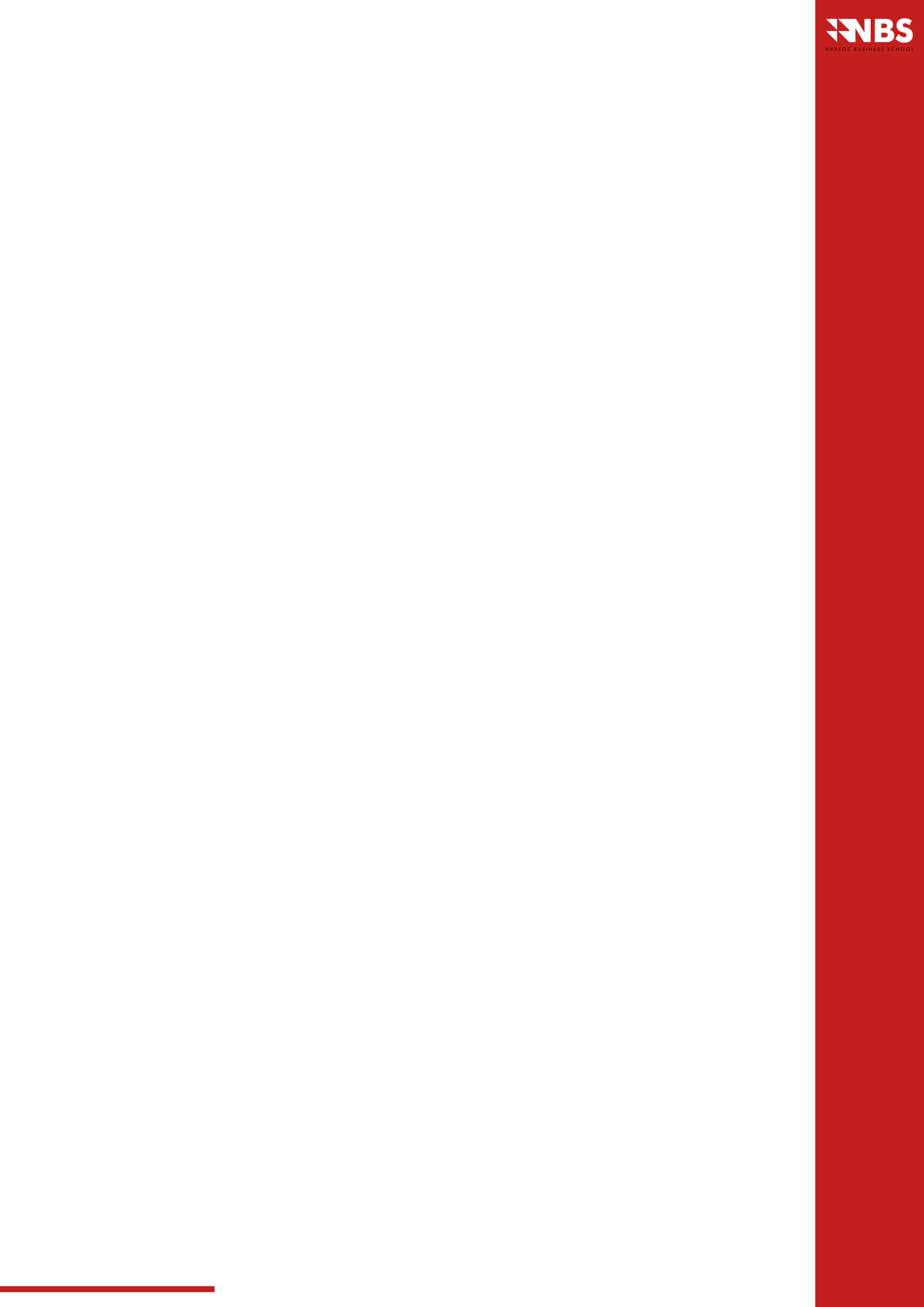 Стажировка и научно-исследовательская работаКатегория дисциплинКредиты (ECTS)Научно-педагогический блок22Профилирующие дисциплины специальности46Стажировка и научно-исследовательская работа52Итого120Название дисциплиныКредиты (ECTS)История и философия науки 4Педагогика высшей школы 3Иностранный язык (профессиональный)5Психология управления5Методология научных исследований5Итого22Название дисциплиныКредиты (ECTS)Теория антикризисного менеджмента5Критическое мышление и принятие решений5Управление бизнес-процессами6Стратегический анализ5Практика управления рисками5Геймификации в управление рисками5Инструменты и методы диагностики эффективности5Корпоративный риск-менеджмент5Информационные системы и технологии в управлении5Итого46Категория работКредиты (ECTS)Практика16     Педагогическая практика3     Исследовательская практика13Научно-исследовательская работа24Оформление и защита магистерской диссертации12Итого52